KOD PODUZETNIKA MEĐIMURSKE ŽUPANIJE U 2016. GODINI IZVOZ PORASTAO 11,4 %Godišnje financijske izvještaje za 2016. godinu s područja Međimurske županije u Registar godišnjih financijskih izvještaja podnijelo je ukupno 2983 poduzetnika, obveznika poreza na dobit, od kojih je 2633 mikro, 295 malih, 49 srednjih i 6 velikih poduzetnika. Od ukupnog broja poduzetnika s područja županije, njih 2210 ili 74,1 % poslovalo je s dobiti razdoblja, a 773 ili 25,9 % iskazalo je gubitak razdoblja. Najveći broj je mikro poduzetnika od kojih je 1889 ostvarilo dobit, a 744 je iskazalo gubitak. Od ukupno 6 velikih poduzetnika njih 4 su ostvarili dobit, a 2 su poslovala s gubitkom.Tablica 1.	Broj poduzetnika, broj zaposlenih te osnovni financijski rezultati poslovanja poduzetnika Međimurske županije u 2016. godini	(iznosi u tisućama kuna, prosječne plaće u kunama)Izvor: Fina, Registar godišnjih financijskih izvještajaPrema obrađenim podacima, u 2016. godini poduzetnici Međimurske županije povećali su ukupan prihod za 6,8 % u odnosu na prethodno razdoblje, ali su povećali i ukupne rashode za 6,6 %, a najveći rast je ostvaren u iznosu gubitka razdoblja (14,2 %), dobiti razdoblja (13,9 %) i neto dobiti (13,7 %). Grafikon 1.	Usporedba broja poduzetnika i zaposlenih u Međimurskoj županiji s dvije susjedne županije u 2016. g.Izvor: Fina, Registar godišnjih financijskih izvještaja Udio poduzetnika Međimurske županije u ukupnom broju poduzetnika u RH je 2,6 %, dok je udio broja zaposlenih kod poduzetnika u županiji u broju zaposlenih u RH 3,2 %. U istom promatranom razdoblju, u ukupnim prihodima poduzetnika RH udjel poduzetnika Međimurske županije je 2,0 %, u dobiti razdoblja 1,9 %, a u gubitku razdoblja 1,4 %. Ukupno ostvareni financijski rezultat (neto dobit) Međimurske županije u 2016. godini je iznosio 533,1 milijun kuna što je 2,2 % neto dobiti poduzetnika RH (neto dobit od 24,0 milijardi kuna).Poduzetnici Međimurske županije u odnosu na poduzetnike u drugim županijama najbolje su rangirani prema pokazatelju ekonomičnosti poslovanja (7. mjesto) te broju zaposlenih i iznosu neto dobiti (8. mjesto). Prema drugim kriterijima, poduzetnici Međimurske županije rangirani su na 9. mjesto prema ukupnom prihodu, 11. mjesto prema produktivnost rada – neto dobit po zaposlenom te 20. mjesto prema produktivnosti rada – ukupan prihod po zaposlenomNa rang listi gradova i općina Međimurske županije poduzetnici sa sjedištem u Čakovcu su prvi po broju poduzetnika (1227), po broju zaposlenih (12517), po ukupnom prihodu (6,4 milijarde kuna), po dobiti razdoblja (352,6 milijuna kuna), po gubitku razdoblja (117,1 milijuna kuna) i po neto dobiti (235,5 milijuna kuna). Iza poduzetnika Čakovca po brojnosti poduzetnika slijede Prelog (sa 267 poduzetnika), Nedelišće (253 poduzetnika) i Mursko Središće (139 poduzetnika), a u svim drugim općinama broj poduzetnika kreće se od 14 (Dekanovec) do 130 (Donji Kraljevec).Poduzetnici Međimurske županije obračunali su u 2016. godini za 27 332 zaposlenika prosječnu mjesečnu neto plaću u iznosu od 4.149 kuna što je za 119 kuna više nego 2015. godine. Ista je za 19,3 % manja od prosječne mjesečne neto plaće po zaposlenom kod poduzetnika Republike Hrvatske (5.140 kuna).Tablica 2.	Rang lista prvih deset poduzetnika Međimurske županije po ukupnom prihodu u 2016. godini(iznosi u tisućama kuna)Izvor: Fina, Registar godišnjih financijskih izvještajaNajveći ukupan prihod u 2016. godini u Međimurskoj županiji ostvario je veliki poduzetnik sa sjedištem u Čakovcu, METSS d.o.o. (451,6 milijuna kuna), a slijede ga veliki poduzetnici LPT d.o.o. (370,9 milijuna kuna) i HILDING ANDERS d.o.o. (362,1 milijun kuna). Prvih deset poduzetnika ostvarilo je više od 2,9 milijardi kuna ukupnih prihoda ili 23,2 % prihoda poduzetnika Međimurske županije.Najveći izvoznik u 2016. godini u Međimurskoj županiji bio je veliki poduzetnik LPT d.o.o. iz Preloga, registriran u području prerađivačke industrije (proizvodnja madraca), koji je ostvario 340,1 milijuna kuna prihoda od izvoza. Prvih 10 poduzetnika po izvozu u 2016. sudjelovali su u ukupnom izvozu poduzetnika županije s udjelom od 46,4 %.Tablica 3.	Rang lista prvih deset poduzetnika Međimurske županije po prihodima od izvoza u 2016. godini 		(iznosi u tisućama kuna)Izvor: Fina, Registar godišnjih financijskih izvještajaNajveći uvoznik u Međimurskoj županiji je društvo TUBLA d.o.o. iz Čakovca, sa 229,1 milijun kuna vrijednosti uvezene robe i usluga, s tim da je društvo i među najvećim izvoznicima u Međimurskoj županiji (2. mjesto), sa ostvarenih 334,6 milijuna kuna izvoza.Tablica 4.	Rang lista prvih 10 poduzetnika Međimurske županije po vrijednosti uvoza u 2016. godini		(iznosi u tisućama kuna)Izvor: Fina, Registar godišnjih financijskih izvještajaNajveću dobit razdoblja na razini Međimurske županije ostvario je veliki poduzetnik LPT d.o.o. iz Preloga (69,1 milijun kuna).Tablica 5.	Rang lista TOP tri poduzetnika Međimurske županije po dobiti razdoblja u 2016. godini (iznosi u tis. kn)Izvor: Fina, Registar godišnjih financijskih izvještajaViše o rezultatima poslovanja poduzetnika po područjima djelatnosti i po drugim kriterijima, prezentirano je u standardnim analizama rezultata poslovanja poduzetnika RH, po županijama i po gradovima i općinama u 2015. godini. Narudžbe za te i analize po posebnom zahtjevu naručitelja, primaju se e-poštom na adresu analize@fina.hr Pojedinačni podaci o rezultatima poslovanja poduzetnika dostupni su besplatno na RGFI – javna objava i na Transparentno.hr, a agregirani i pojedinačni podaci dostupni su uz naknadu na servisu info.BIZInformacija o tome je li poslovni subjekt u blokadi ili ne, dostupna je korištenjem usluge FINA InfoBlokade slanjem SMS poruke na broj 818058, te korištenjem WEB aplikacije JRR tj. uvidom u podatke o računima i statusu blokade poslovnih subjekata, koji se ažuriraju u Jedinstvenom registru računa kojega u skladu sa zakonskim propisima, od 2002. godine, vodi Financijska agencija.Opis2015.2016.IndeksUdjel županije u RH (%)Broj poduzetnika2.983-2,6Broj zaposlenih25.54127.332107,03,2Ukupni prihodi12.009.96512.830.615106,82,0Ukupni rashodi11.452.63012.204.771106,62,0Dobit prije oporezivanja740.223834.636112,81,8Gubitak prije oporezivanja182.888208.792114,21,4Porez na dobit88.44492.733104,81,3Dobit razdoblja651.670742.104113,91,9Gubitak razdoblja182.779208.993114,31,4Dobit razdoblja (+) ili gubitak razdoblja (-)468.891533.111113,72,2Izvoz3.808.9354.242.074111,43,6Uvoz1.925.2382.042.755106,12,0Trgovinski saldo (izvoz minus uvoz)1.883.6982.199.319116,811,5Investicije u dugotrajnu imovinu521.865575.913110,42,3Prosječna mjesečna neto plaća (u kunama)4.0304.149103,080,7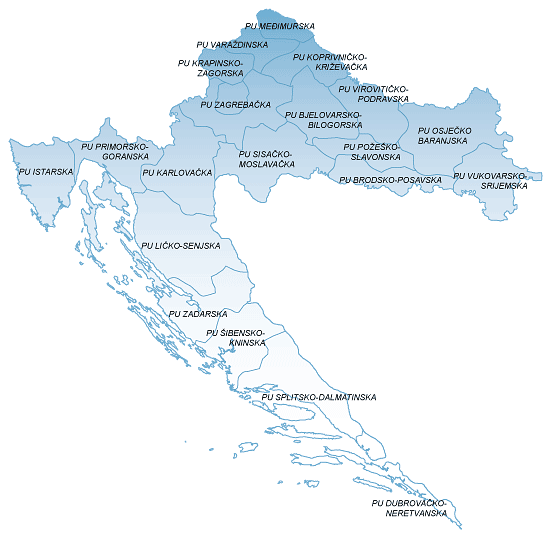 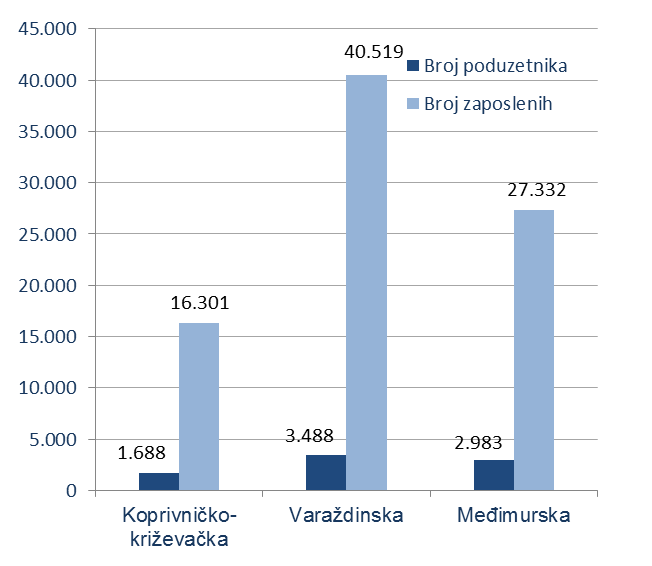 RangOIBNazivMjestoUkupan prihod1.71112872675METSS d.o.o.Čakovec451.5732.77713136117LPT d.o.o.Prelog370.9063.98594743140HILDING ANDERS d.o.o.Prelog362.1464.70091830677TUBLA d.o.o.Čakovec347.1535.16893266699MURAPLAST d.o.o.Kotoriba281.5266.7977096210PERUTNINA PTUJ PIPO d.o.oČakovec280.5867.78013846555TEHNIX d.o.o.Donji Kraljevec253.2488.79826409949EKO MEĐIMURJE d.d.Čakovec214.5439.45745585189AC JESENOVIĆ d.o.o.Čakovec211.01010.78657836300CENTROMETAL d.o.o.Macinec203.430Ukupno 10 najvećih poduzetnika po ukupnom prihodu u Međimurskoj županijiUkupno 10 najvećih poduzetnika po ukupnom prihodu u Međimurskoj županijiUkupno 10 najvećih poduzetnika po ukupnom prihodu u Međimurskoj županijiUkupno 10 najvećih poduzetnika po ukupnom prihodu u Međimurskoj županiji2.976.121Udio 10 najvećih poduzetnika po prihodima u prihodima poduzetnika Međimurskoj županijiUdio 10 najvećih poduzetnika po prihodima u prihodima poduzetnika Međimurskoj županijiUdio 10 najvećih poduzetnika po prihodima u prihodima poduzetnika Međimurskoj županijiUdio 10 najvećih poduzetnika po prihodima u prihodima poduzetnika Međimurskoj županiji23,2%RangOIBNazivMjestoIzvozUvoz1.77713136117LPT d.o.o.Prelog340.06813.8252.70091830677TUBLA d.o.o.Čakovec334.548229.0843.16893266699MURAPLAST d.o.o.Kotoriba203.723181.0754.78013846555TEHNIX d.o.o.Donji Kraljevec190.90182.1495.98594743140HILDING ANDERS d.o.o.Prelog188.711120.9126.79826409949EKO MEĐIMURJE d.d.Čakovec175.82353.8287.78657836300CENTROMETAL d.o.o.Macinec144.18273.6208.40561134564TE-PRO d.o.o.Sv. Martin n/Muri139.64073.5669.73612039529HAIX OBUĆA d.o.o.Mala Subotica131.491010.17467870452NOVI FEROMONT d.o.o.Donji Kraljevec120.54915.379Ukupno 10 najvećih poduzetnika u Međimurskoj žup. po prihodima od izvozaUkupno 10 najvećih poduzetnika u Međimurskoj žup. po prihodima od izvozaUkupno 10 najvećih poduzetnika u Međimurskoj žup. po prihodima od izvozaUkupno 10 najvećih poduzetnika u Međimurskoj žup. po prihodima od izvoza1.969.635843.438Udio 10 najvećih poduzetnika po prihodima od izvoza u izvozu poduz. Međimurske ž.Udio 10 najvećih poduzetnika po prihodima od izvoza u izvozu poduz. Međimurske ž.Udio 10 najvećih poduzetnika po prihodima od izvoza u izvozu poduz. Međimurske ž.Udio 10 najvećih poduzetnika po prihodima od izvoza u izvozu poduz. Međimurske ž.46,4%41,3%RangOIBNazivMjestoUvozIzvoz1.70091830677TUBLA d.o.o.Čakovec229.084334.5482.16893266699MURAPLAST d.o.o.Kotoriba181.075203.7233.98594743140HILDING ANDERS d.o.o.Prelog120.912188.7114.78013846555TEHNIX d.o.o.Donji Kraljevec82.149190.9015.78657836300CENTROMETAL d.o.o.Macinec73.620144.1826.40561134564TE-PRO d.o.o.Sv. Martin n/ Muri73.566139.6407.50959179052MIP WEYLAND d.o.o.Nedelišće67.3694.1848.20262622069ČAKOVEČKI MLINOVI d.d.Čakovec58.9633.8209.79826409949EKO MEĐIMURJE d.d.Čakovec53.828175.82310.79541484681EZY INFOTECH d.o.o.Čakovec52.388936Ukupno 10 najvećih poduzetnika u Međimurskoj žup. po prihodima od izvozaUkupno 10 najvećih poduzetnika u Međimurskoj žup. po prihodima od izvozaUkupno 10 najvećih poduzetnika u Međimurskoj žup. po prihodima od izvozaUkupno 10 najvećih poduzetnika u Međimurskoj žup. po prihodima od izvoza1.386.467992.956Udio 10 najvećih poduzetnika po prihodima od izvoza u izvozu pod. Međimurske ž.Udio 10 najvećih poduzetnika po prihodima od izvoza u izvozu pod. Međimurske ž.Udio 10 najvećih poduzetnika po prihodima od izvoza u izvozu pod. Međimurske ž.Udio 10 najvećih poduzetnika po prihodima od izvoza u izvozu pod. Međimurske ž.67,0%23,4%RangOIBNazivMjestoDobit razdoblja1.77713136117LPT d.o.o.Prelog69.0942.38710407796TMT d.o.o.Čakovec31.3453.20262622069ČAKOVEČKI MLINOVI d.d.Čakovec29.460Ukupno top 3 poduzetnika u Međimurskoj županije po dobiti razdobljaUkupno top 3 poduzetnika u Međimurskoj županije po dobiti razdobljaUkupno top 3 poduzetnika u Međimurskoj županije po dobiti razdobljaUkupno top 3 poduzetnika u Međimurskoj županije po dobiti razdoblja129.898Udio top 3 poduzetnika po dobiti razd. u dobiti razdoblja poduzetnika Međimurske županijeUdio top 3 poduzetnika po dobiti razd. u dobiti razdoblja poduzetnika Međimurske županijeUdio top 3 poduzetnika po dobiti razd. u dobiti razdoblja poduzetnika Međimurske županijeUdio top 3 poduzetnika po dobiti razd. u dobiti razdoblja poduzetnika Međimurske županije17,5%